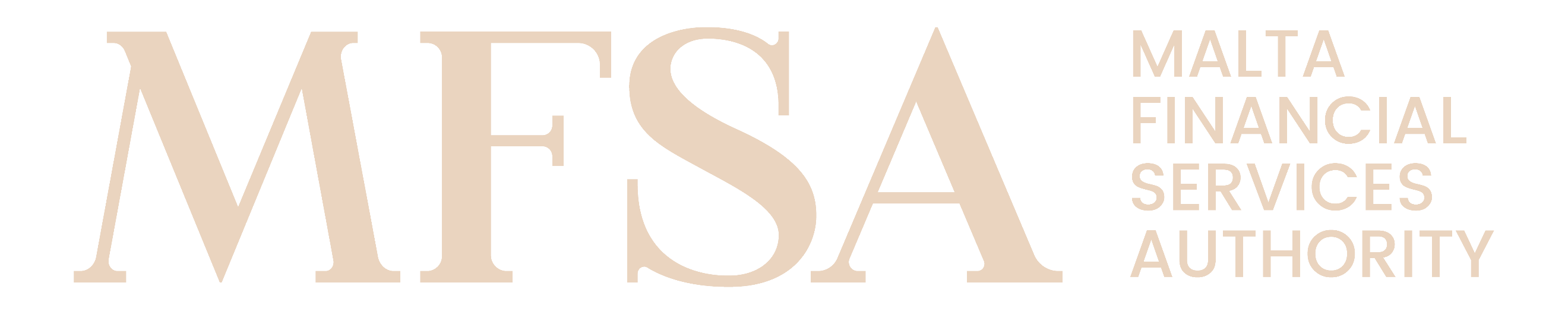 MALTA FINANCIAL SERVICES AUTHORITYAuthorisation Forms - AnnexAnnex AX10: Self-Managed AIFs QuestionnaireHigh Level GuidelinesGeneralThis form, Annex AX10: Self-Managed AIFs Questionnaire (‘Annex’), shall be duly filled in by persons wishing to obtain authorisation from the MFSA to establish a Self-Managed AIF or a Self-Managed Retail AIF. This Annex shall be submitted as part of and in conjunction with the relevant Authorisation Application Form, as indicated therein.  In this respect, the Applicant shall to the best of its knowledge, provide information, which is truthful, accurate and complete. The Applicant shall notify the MFSA immediately if the information provided changes in any material respect either prior to or subsequent to authorisation.The Applicant is required to make reference, and where applicable comply with, the relevant Act, the Regulations made, or Rules issued thereunder during the completion of the Application. The Applicant shall also refer to the respective National and/or European Regulatory Frameworks or other binding regulation as may be applicable. The Applicant shall not tamper with, or modify in any manner, this Annex or its respective Application. Should it transpire that the documents were tampered with, or modified in any manner, the Authority shall consider the submission to be invalid. Any potential improvements should be communicated to the MFSA for consideration.The Authority may at its sole discretion request from the Applicant further information/ documentation.DefinitionsUnless otherwise specified, terms used in this Annex shall have the same meaning assigned to them within the respective Application. Instructions In order for this Annex to be considered complete, the Applicant is required to complete all the respective sections under this Annex. It is noted that the information provided should reflect the Applicant’s structure and method of operations at time of authorisation.Privacy NoticeThe MFSA ensures that any processing of personal data is conducted in accordance with Regulation (EU) 2016/679 (General Data Protection Regulation), the Data Protection Act (Chapter 586 of the Laws of Malta) and any other relevant European Union and national law. For further details, you may refer to the MFSA Privacy Notice available on the MFSA webpage https://www.mfsa.mt/privacy-notice/. Applicant Details Applicant Details Applicant Details Applicant – Identification Details	Applicant – Identification Details	Registered Name 
(if not yet Formed, provide proposed name)Registered Number
(if applicable)LEI Code 
(if applicable)Applicant Structure and Regulatory History Applicant Structure and Regulatory History Applicant Structure and Regulatory History Other ControllersOther ControllersOther ControllersOther ControllersOther ControllersDoes the Applicant have (i) persons who can exercise control through means other than having a qualifying shareholding; (ii) persons falling within the definition of ‘Close Links’; and/or (iii) persons falling within the definition of ‘Acting in Concert’?Other Controllers – Natural PersonsOther Controllers – Natural PersonsOther Controllers – Natural PersonsOther Controllers – Natural PersonsOther Controllers – Natural Persons(Add multiple if applicable)(Add multiple if applicable)(Add multiple if applicable)(Add multiple if applicable)(Add multiple if applicable)Other Controllers – Legal PersonsOther Controllers – Legal PersonsOther Controllers – Legal PersonsOther Controllers – Legal PersonsOther Controllers – Legal Persons(Add multiple if applicable)(Add multiple if applicable)(Add multiple if applicable)(Add multiple if applicable)(Add multiple if applicable)Business Model, Strategy and Activity Business Model, Strategy and Activity Business Model, Strategy and Activity Business Model, Strategy and Activity Business Model, Strategy and Activity Business StrategyBusiness StrategyBusiness StrategyOrganisational StructureOrganisational StructureOrganisational StructureAttachment | OrganigramProvide an organigram of the Applicant for the first three (3) years of operationsAttachment | OrganigramProvide an organigram of the Applicant for the first three (3) years of operationsAttachment | OrganigramProvide an organigram of the Applicant for the first three (3) years of operationsWhat are the staffing intentions and operational set up of the Applicant at start up stage versus the first three (3) years of operations? (with reference to volume and nature of anticipated businessWhat are the staffing intentions and operational set up of the Applicant at start up stage versus the first three (3) years of operations? (with reference to volume and nature of anticipated businessWhat are the staffing intentions and operational set up of the Applicant at start up stage versus the first three (3) years of operations? (with reference to volume and nature of anticipated businessGovernance Governance Governance Governance Governance Governance Governance Governance Governance Governance Governance CommitteesCommitteesCommitteesCommitteesCommitteesCommitteesCommitteesCommitteesCommitteesCommitteesCommittees Reporting to the Management BodyThe responses provided in this sub-section should be in accordance with the established terms of reference of the Applicant’s Committee/s.Committees Reporting to the Management BodyThe responses provided in this sub-section should be in accordance with the established terms of reference of the Applicant’s Committee/s.Committees Reporting to the Management BodyThe responses provided in this sub-section should be in accordance with the established terms of reference of the Applicant’s Committee/s.Committees Reporting to the Management BodyThe responses provided in this sub-section should be in accordance with the established terms of reference of the Applicant’s Committee/s.Committees Reporting to the Management BodyThe responses provided in this sub-section should be in accordance with the established terms of reference of the Applicant’s Committee/s.Committees Reporting to the Management BodyThe responses provided in this sub-section should be in accordance with the established terms of reference of the Applicant’s Committee/s.Committees Reporting to the Management BodyThe responses provided in this sub-section should be in accordance with the established terms of reference of the Applicant’s Committee/s.Committees Reporting to the Management BodyThe responses provided in this sub-section should be in accordance with the established terms of reference of the Applicant’s Committee/s.Committees Reporting to the Management BodyThe responses provided in this sub-section should be in accordance with the established terms of reference of the Applicant’s Committee/s.Committees Reporting to the Management BodyThe responses provided in this sub-section should be in accordance with the established terms of reference of the Applicant’s Committee/s.Internal Control FrameworkInternal Control FrameworkInternal Control FrameworkInternal Control FrameworkInternal Control FrameworkInternal Control FrameworkInternal Control FrameworkInternal Control FrameworkInternal Control FrameworkInternal Control FrameworkBusiness Continuity Management (BCM)Business Continuity Management (BCM)Business Continuity Management (BCM)Business Continuity Management (BCM)Business Continuity Management (BCM)Business Continuity Management (BCM)Business Continuity Management (BCM)Business Continuity Management (BCM)Business Continuity Management (BCM)Business Continuity Management (BCM)Has the Applicant established a Business Continuity Plan?Has the Applicant established a Business Continuity Plan?Has the Applicant established a Business Continuity Plan?Has the Applicant established a Business Continuity Plan?Has the Applicant established a Business Continuity Plan?Has the Applicant established a Business Continuity Plan?Has the Applicant established a Business Continuity Plan?Has the Applicant established a Business Continuity Plan?If ‘No’: Provide rationale behind why the Applicant has not established a Business Continuity PlanIf ‘No’: Provide rationale behind why the Applicant has not established a Business Continuity PlanIf ‘No’: Provide rationale behind why the Applicant has not established a Business Continuity PlanIf ‘No’: Provide rationale behind why the Applicant has not established a Business Continuity PlanIf ‘No’: Provide rationale behind why the Applicant has not established a Business Continuity PlanIf ‘No’: Provide rationale behind why the Applicant has not established a Business Continuity PlanIf ‘No’: Provide rationale behind why the Applicant has not established a Business Continuity PlanIf ‘No’: Provide rationale behind why the Applicant has not established a Business Continuity PlanIf ‘No’: Provide rationale behind why the Applicant has not established a Business Continuity PlanIf ‘No’: Provide rationale behind why the Applicant has not established a Business Continuity PlanProvide an outline of the policy and procedures in relation to the Business Continuity, including the arrangements for critical operations and the respective contingency plans which will be operationalised by the Applicant in the event of an event which may adversely affect its operations to ensure its functioning and satisfaction of its clients’ needs. Provide an outline of the policy and procedures in relation to the Business Continuity, including the arrangements for critical operations and the respective contingency plans which will be operationalised by the Applicant in the event of an event which may adversely affect its operations to ensure its functioning and satisfaction of its clients’ needs. Provide an outline of the policy and procedures in relation to the Business Continuity, including the arrangements for critical operations and the respective contingency plans which will be operationalised by the Applicant in the event of an event which may adversely affect its operations to ensure its functioning and satisfaction of its clients’ needs. Provide an outline of the policy and procedures in relation to the Business Continuity, including the arrangements for critical operations and the respective contingency plans which will be operationalised by the Applicant in the event of an event which may adversely affect its operations to ensure its functioning and satisfaction of its clients’ needs. Provide an outline of the policy and procedures in relation to the Business Continuity, including the arrangements for critical operations and the respective contingency plans which will be operationalised by the Applicant in the event of an event which may adversely affect its operations to ensure its functioning and satisfaction of its clients’ needs. Provide an outline of the policy and procedures in relation to the Business Continuity, including the arrangements for critical operations and the respective contingency plans which will be operationalised by the Applicant in the event of an event which may adversely affect its operations to ensure its functioning and satisfaction of its clients’ needs. Provide an outline of the policy and procedures in relation to the Business Continuity, including the arrangements for critical operations and the respective contingency plans which will be operationalised by the Applicant in the event of an event which may adversely affect its operations to ensure its functioning and satisfaction of its clients’ needs. Provide an outline of the policy and procedures in relation to the Business Continuity, including the arrangements for critical operations and the respective contingency plans which will be operationalised by the Applicant in the event of an event which may adversely affect its operations to ensure its functioning and satisfaction of its clients’ needs. Provide an outline of the policy and procedures in relation to the Business Continuity, including the arrangements for critical operations and the respective contingency plans which will be operationalised by the Applicant in the event of an event which may adversely affect its operations to ensure its functioning and satisfaction of its clients’ needs. Provide an outline of the policy and procedures in relation to the Business Continuity, including the arrangements for critical operations and the respective contingency plans which will be operationalised by the Applicant in the event of an event which may adversely affect its operations to ensure its functioning and satisfaction of its clients’ needs. Provide details of the procedures which the Applicant shall onboard to regularly test, review and update the adequacy and efficiency of is Business Continuity plans.Provide details of the procedures which the Applicant shall onboard to regularly test, review and update the adequacy and efficiency of is Business Continuity plans.Provide details of the procedures which the Applicant shall onboard to regularly test, review and update the adequacy and efficiency of is Business Continuity plans.Provide details of the procedures which the Applicant shall onboard to regularly test, review and update the adequacy and efficiency of is Business Continuity plans.Provide details of the procedures which the Applicant shall onboard to regularly test, review and update the adequacy and efficiency of is Business Continuity plans.Provide details of the procedures which the Applicant shall onboard to regularly test, review and update the adequacy and efficiency of is Business Continuity plans.Provide details of the procedures which the Applicant shall onboard to regularly test, review and update the adequacy and efficiency of is Business Continuity plans.Provide details of the procedures which the Applicant shall onboard to regularly test, review and update the adequacy and efficiency of is Business Continuity plans.Provide details of the procedures which the Applicant shall onboard to regularly test, review and update the adequacy and efficiency of is Business Continuity plans.Provide details of the procedures which the Applicant shall onboard to regularly test, review and update the adequacy and efficiency of is Business Continuity plans.Provide details of how the Applicant will deal with significant continuity events and disruptions, such as the failure of key systems; the loss of key data; the inaccessibility of the premises; and the loss of key persons.Provide details of how the Applicant will deal with significant continuity events and disruptions, such as the failure of key systems; the loss of key data; the inaccessibility of the premises; and the loss of key persons.Provide details of how the Applicant will deal with significant continuity events and disruptions, such as the failure of key systems; the loss of key data; the inaccessibility of the premises; and the loss of key persons.Provide details of how the Applicant will deal with significant continuity events and disruptions, such as the failure of key systems; the loss of key data; the inaccessibility of the premises; and the loss of key persons.Provide details of how the Applicant will deal with significant continuity events and disruptions, such as the failure of key systems; the loss of key data; the inaccessibility of the premises; and the loss of key persons.Provide details of how the Applicant will deal with significant continuity events and disruptions, such as the failure of key systems; the loss of key data; the inaccessibility of the premises; and the loss of key persons.Provide details of how the Applicant will deal with significant continuity events and disruptions, such as the failure of key systems; the loss of key data; the inaccessibility of the premises; and the loss of key persons.Provide details of how the Applicant will deal with significant continuity events and disruptions, such as the failure of key systems; the loss of key data; the inaccessibility of the premises; and the loss of key persons.Provide details of how the Applicant will deal with significant continuity events and disruptions, such as the failure of key systems; the loss of key data; the inaccessibility of the premises; and the loss of key persons.Provide details of how the Applicant will deal with significant continuity events and disruptions, such as the failure of key systems; the loss of key data; the inaccessibility of the premises; and the loss of key persons.Conflict of InterestConflict of InterestConflict of InterestConflict of InterestConflict of InterestConflict of InterestConflict of InterestConflict of InterestConflict of InterestConflict of InterestProvide an outline of the policy and procedures in relation to the conflicts of interest. In this respect, kindly indicate the arrangements that will be in place to identify, prevent, manage and monitor conflicts of interest. To also provide an outline of the organisational and administrative arrangements for managing and monitoring conflicts and for the segregation of operational tasks and responsibilities that may generate conflicts of interest.Provide an outline of the policy and procedures in relation to the conflicts of interest. In this respect, kindly indicate the arrangements that will be in place to identify, prevent, manage and monitor conflicts of interest. To also provide an outline of the organisational and administrative arrangements for managing and monitoring conflicts and for the segregation of operational tasks and responsibilities that may generate conflicts of interest.Provide an outline of the policy and procedures in relation to the conflicts of interest. In this respect, kindly indicate the arrangements that will be in place to identify, prevent, manage and monitor conflicts of interest. To also provide an outline of the organisational and administrative arrangements for managing and monitoring conflicts and for the segregation of operational tasks and responsibilities that may generate conflicts of interest.Provide an outline of the policy and procedures in relation to the conflicts of interest. In this respect, kindly indicate the arrangements that will be in place to identify, prevent, manage and monitor conflicts of interest. To also provide an outline of the organisational and administrative arrangements for managing and monitoring conflicts and for the segregation of operational tasks and responsibilities that may generate conflicts of interest.Provide an outline of the policy and procedures in relation to the conflicts of interest. In this respect, kindly indicate the arrangements that will be in place to identify, prevent, manage and monitor conflicts of interest. To also provide an outline of the organisational and administrative arrangements for managing and monitoring conflicts and for the segregation of operational tasks and responsibilities that may generate conflicts of interest.Provide an outline of the policy and procedures in relation to the conflicts of interest. In this respect, kindly indicate the arrangements that will be in place to identify, prevent, manage and monitor conflicts of interest. To also provide an outline of the organisational and administrative arrangements for managing and monitoring conflicts and for the segregation of operational tasks and responsibilities that may generate conflicts of interest.Provide an outline of the policy and procedures in relation to the conflicts of interest. In this respect, kindly indicate the arrangements that will be in place to identify, prevent, manage and monitor conflicts of interest. To also provide an outline of the organisational and administrative arrangements for managing and monitoring conflicts and for the segregation of operational tasks and responsibilities that may generate conflicts of interest.Provide an outline of the policy and procedures in relation to the conflicts of interest. In this respect, kindly indicate the arrangements that will be in place to identify, prevent, manage and monitor conflicts of interest. To also provide an outline of the organisational and administrative arrangements for managing and monitoring conflicts and for the segregation of operational tasks and responsibilities that may generate conflicts of interest.Provide an outline of the policy and procedures in relation to the conflicts of interest. In this respect, kindly indicate the arrangements that will be in place to identify, prevent, manage and monitor conflicts of interest. To also provide an outline of the organisational and administrative arrangements for managing and monitoring conflicts and for the segregation of operational tasks and responsibilities that may generate conflicts of interest.Provide an outline of the policy and procedures in relation to the conflicts of interest. In this respect, kindly indicate the arrangements that will be in place to identify, prevent, manage and monitor conflicts of interest. To also provide an outline of the organisational and administrative arrangements for managing and monitoring conflicts and for the segregation of operational tasks and responsibilities that may generate conflicts of interest.Describe the controls and any other measures put in place to ensure the effective management of conflicts of interestDescribe the controls and any other measures put in place to ensure the effective management of conflicts of interestDescribe the controls and any other measures put in place to ensure the effective management of conflicts of interestDescribe the controls and any other measures put in place to ensure the effective management of conflicts of interestDescribe the controls and any other measures put in place to ensure the effective management of conflicts of interestDescribe the controls and any other measures put in place to ensure the effective management of conflicts of interestDescribe the controls and any other measures put in place to ensure the effective management of conflicts of interestDescribe the controls and any other measures put in place to ensure the effective management of conflicts of interestDescribe the controls and any other measures put in place to ensure the effective management of conflicts of interestDescribe the controls and any other measures put in place to ensure the effective management of conflicts of interestDoes the Applicant foresee any conflicts of interest/s (including inter alia within the Management Body and the Service Providers in relation to the services that will be provided to the Applicant)?Does the Applicant foresee any conflicts of interest/s (including inter alia within the Management Body and the Service Providers in relation to the services that will be provided to the Applicant)?Does the Applicant foresee any conflicts of interest/s (including inter alia within the Management Body and the Service Providers in relation to the services that will be provided to the Applicant)?Does the Applicant foresee any conflicts of interest/s (including inter alia within the Management Body and the Service Providers in relation to the services that will be provided to the Applicant)?Does the Applicant foresee any conflicts of interest/s (including inter alia within the Management Body and the Service Providers in relation to the services that will be provided to the Applicant)?Does the Applicant foresee any conflicts of interest/s (including inter alia within the Management Body and the Service Providers in relation to the services that will be provided to the Applicant)?Does the Applicant foresee any conflicts of interest/s (including inter alia within the Management Body and the Service Providers in relation to the services that will be provided to the Applicant)?Does the Applicant foresee any conflicts of interest/s (including inter alia within the Management Body and the Service Providers in relation to the services that will be provided to the Applicant)?If ‘Yes’: Identify and explain the conflict of interest/s foreseen and the respective mitigating measuresIf ‘Yes’: Identify and explain the conflict of interest/s foreseen and the respective mitigating measuresIf ‘Yes’: Identify and explain the conflict of interest/s foreseen and the respective mitigating measuresIf ‘Yes’: Identify and explain the conflict of interest/s foreseen and the respective mitigating measuresIf ‘Yes’: Identify and explain the conflict of interest/s foreseen and the respective mitigating measuresIf ‘Yes’: Identify and explain the conflict of interest/s foreseen and the respective mitigating measuresIf ‘Yes’: Identify and explain the conflict of interest/s foreseen and the respective mitigating measuresIf ‘Yes’: Identify and explain the conflict of interest/s foreseen and the respective mitigating measuresIf ‘Yes’: Identify and explain the conflict of interest/s foreseen and the respective mitigating measuresIf ‘Yes’: Identify and explain the conflict of interest/s foreseen and the respective mitigating measures(Add multiple as applicable)(Add multiple as applicable)(Add multiple as applicable)(Add multiple as applicable)(Add multiple as applicable)(Add multiple as applicable)(Add multiple as applicable)(Add multiple as applicable)(Add multiple as applicable)(Add multiple as applicable)In the case where the arrangements may not prove to be sufficient to prevent the risk damage to investors, kindly provide a description as to where the Applicant will be disclosing possible sources of conflicts of interest prior to undertaking business on behalf of investors.In the case where the arrangements may not prove to be sufficient to prevent the risk damage to investors, kindly provide a description as to where the Applicant will be disclosing possible sources of conflicts of interest prior to undertaking business on behalf of investors.In the case where the arrangements may not prove to be sufficient to prevent the risk damage to investors, kindly provide a description as to where the Applicant will be disclosing possible sources of conflicts of interest prior to undertaking business on behalf of investors.In the case where the arrangements may not prove to be sufficient to prevent the risk damage to investors, kindly provide a description as to where the Applicant will be disclosing possible sources of conflicts of interest prior to undertaking business on behalf of investors.In the case where the arrangements may not prove to be sufficient to prevent the risk damage to investors, kindly provide a description as to where the Applicant will be disclosing possible sources of conflicts of interest prior to undertaking business on behalf of investors.In the case where the arrangements may not prove to be sufficient to prevent the risk damage to investors, kindly provide a description as to where the Applicant will be disclosing possible sources of conflicts of interest prior to undertaking business on behalf of investors.In the case where the arrangements may not prove to be sufficient to prevent the risk damage to investors, kindly provide a description as to where the Applicant will be disclosing possible sources of conflicts of interest prior to undertaking business on behalf of investors.In the case where the arrangements may not prove to be sufficient to prevent the risk damage to investors, kindly provide a description as to where the Applicant will be disclosing possible sources of conflicts of interest prior to undertaking business on behalf of investors.In the case where the arrangements may not prove to be sufficient to prevent the risk damage to investors, kindly provide a description as to where the Applicant will be disclosing possible sources of conflicts of interest prior to undertaking business on behalf of investors.In the case where the arrangements may not prove to be sufficient to prevent the risk damage to investors, kindly provide a description as to where the Applicant will be disclosing possible sources of conflicts of interest prior to undertaking business on behalf of investors.Internal AuditInternal AuditInternal AuditInternal AuditInternal AuditInternal AuditInternal AuditInternal AuditInternal AuditInternal AuditInternal Audit FunctionInternal Audit FunctionInternal Audit FunctionInternal Audit FunctionInternal Audit FunctionInternal Audit FunctionInternal Audit FunctionInternal Audit FunctionInternal Audit FunctionInternal Audit FunctionProvide an overview of the internal audit function structure, its resources and reporting proceduresProvide an overview of the internal audit function structure, its resources and reporting proceduresProvide an overview of the internal audit function structure, its resources and reporting proceduresProvide an overview of the internal audit function structure, its resources and reporting proceduresProvide an overview of the internal audit function structure, its resources and reporting proceduresProvide an overview of the internal audit function structure, its resources and reporting proceduresProvide an overview of the internal audit function structure, its resources and reporting proceduresProvide an overview of the internal audit function structure, its resources and reporting proceduresProvide an overview of the internal audit function structure, its resources and reporting proceduresProvide an overview of the internal audit function structure, its resources and reporting proceduresExplain how the Applicant intends to maintain the independence of the Internal Audit functionExplain how the Applicant intends to maintain the independence of the Internal Audit functionExplain how the Applicant intends to maintain the independence of the Internal Audit functionExplain how the Applicant intends to maintain the independence of the Internal Audit functionExplain how the Applicant intends to maintain the independence of the Internal Audit functionExplain how the Applicant intends to maintain the independence of the Internal Audit functionExplain how the Applicant intends to maintain the independence of the Internal Audit functionExplain how the Applicant intends to maintain the independence of the Internal Audit functionExplain how the Applicant intends to maintain the independence of the Internal Audit functionExplain how the Applicant intends to maintain the independence of the Internal Audit functionThird-Party OutsourcingThird-Party OutsourcingThird-Party OutsourcingThird-Party OutsourcingThird-Party OutsourcingThird-Party OutsourcingThird-Party OutsourcingThird-Party OutsourcingThird-Party OutsourcingThird-Party OutsourcingDoes the Applicant intend to outsource all, or part of its Internal Audit Function to a Third-Party Outsourcing Provider?Does the Applicant intend to outsource all, or part of its Internal Audit Function to a Third-Party Outsourcing Provider?Does the Applicant intend to outsource all, or part of its Internal Audit Function to a Third-Party Outsourcing Provider?Does the Applicant intend to outsource all, or part of its Internal Audit Function to a Third-Party Outsourcing Provider?Does the Applicant intend to outsource all, or part of its Internal Audit Function to a Third-Party Outsourcing Provider?Does the Applicant intend to outsource all, or part of its Internal Audit Function to a Third-Party Outsourcing Provider?Does the Applicant intend to outsource all, or part of its Internal Audit Function to a Third-Party Outsourcing Provider?Does the Applicant intend to outsource all, or part of its Internal Audit Function to a Third-Party Outsourcing Provider?If ‘Yes’: Identify the Third-Party Outsourcing Provider/s.If ‘Yes’: Identify the Third-Party Outsourcing Provider/s.If ‘Yes’: Identify the Third-Party Outsourcing Provider/s.If ‘Yes’: Identify the Third-Party Outsourcing Provider/s.If ‘Yes’: Identify the Third-Party Outsourcing Provider/s.If ‘Yes’: Identify the Third-Party Outsourcing Provider/s.If ‘Yes’: Identify the Third-Party Outsourcing Provider/s.If ‘Yes’: Identify the Third-Party Outsourcing Provider/s.If ‘Yes’: Identify the Third-Party Outsourcing Provider/s.If ‘Yes’: Identify the Third-Party Outsourcing Provider/s.(Add multiple as applicable)(Add multiple as applicable)(Add multiple as applicable)(Add multiple as applicable)(Add multiple as applicable)(Add multiple as applicable)(Add multiple as applicable)(Add multiple as applicable)(Add multiple as applicable)(Add multiple as applicable)Attachment | MFSA Annex – AX03Attachment | MFSA Annex – AX03Attachment | MFSA Annex – AX03Attachment | MFSA Annex – AX03Attachment | MFSA Annex – AX03Attachment | MFSA Annex – AX03Attachment | MFSA Annex – AX03Attachment | MFSA Annex – AX03Attachment | MFSA Annex – AX03Attachment | MFSA Annex – AX03Internal Audit OfficerInternal Audit OfficerInternal Audit OfficerInternal Audit OfficerInternal Audit OfficerInternal Audit OfficerInternal Audit OfficerInternal Audit OfficerInternal Audit OfficerInternal Audit OfficerTitleTitleNameNameSurnameSurnameSurnameDate of BirthDate of BirthIdentification Document (‘ID’) TypeIdentification Document (‘ID’) TypeID NumberID NumberID NumberID Expiry DateID Expiry DateCountry of IssuanceCountry of IssuanceCountry of IssuanceMFSA PQ CodeMFSA PQ CodeInternal Audit FrameworkInternal Audit FrameworkInternal Audit FrameworkInternal Audit FrameworkInternal Audit FrameworkInternal Audit FrameworkInternal Audit FrameworkInternal Audit FrameworkInternal Audit FrameworkInternal Audit FrameworkProvide an outline of the Internal Audit policy including the respective scope of the Internal Audits and the frequencyProvide an outline of the Internal Audit policy including the respective scope of the Internal Audits and the frequencyProvide an outline of the Internal Audit policy including the respective scope of the Internal Audits and the frequencyProvide an outline of the Internal Audit policy including the respective scope of the Internal Audits and the frequencyProvide an outline of the Internal Audit policy including the respective scope of the Internal Audits and the frequencyProvide an outline of the Internal Audit policy including the respective scope of the Internal Audits and the frequencyProvide an outline of the Internal Audit policy including the respective scope of the Internal Audits and the frequencyProvide an outline of the Internal Audit policy including the respective scope of the Internal Audits and the frequencyProvide an outline of the Internal Audit policy including the respective scope of the Internal Audits and the frequencyProvide an outline of the Internal Audit policy including the respective scope of the Internal Audits and the frequencyAttachment | Internal Audit ProgrammeProvide the Internal Audit Programme, if availableAttachment | Internal Audit ProgrammeProvide the Internal Audit Programme, if availableAttachment | Internal Audit ProgrammeProvide the Internal Audit Programme, if availableAttachment | Internal Audit ProgrammeProvide the Internal Audit Programme, if availableAttachment | Internal Audit ProgrammeProvide the Internal Audit Programme, if availableAttachment | Internal Audit ProgrammeProvide the Internal Audit Programme, if availableAttachment | Internal Audit ProgrammeProvide the Internal Audit Programme, if availableAttachment | Internal Audit ProgrammeProvide the Internal Audit Programme, if availableAttachment | Internal Audit ProgrammeProvide the Internal Audit Programme, if availableAttachment | Internal Audit ProgrammeProvide the Internal Audit Programme, if availableKey Function Holders Key Function Holders Key Function Holders Key Function Holders Key Function Holders Key Function Holders Key Function Holders Key Function Holders Key Function Holders Key Function Holders Identify the Key Function Holders which require a PQ except Compliance Officer, Money Laundering Reporting Officer, Internal Auditor, ICT Managers and Risk Officer (the latter have been identified in other respective sections of this Application).Identify the Key Function Holders which require a PQ except Compliance Officer, Money Laundering Reporting Officer, Internal Auditor, ICT Managers and Risk Officer (the latter have been identified in other respective sections of this Application).Identify the Key Function Holders which require a PQ except Compliance Officer, Money Laundering Reporting Officer, Internal Auditor, ICT Managers and Risk Officer (the latter have been identified in other respective sections of this Application).Identify the Key Function Holders which require a PQ except Compliance Officer, Money Laundering Reporting Officer, Internal Auditor, ICT Managers and Risk Officer (the latter have been identified in other respective sections of this Application).Identify the Key Function Holders which require a PQ except Compliance Officer, Money Laundering Reporting Officer, Internal Auditor, ICT Managers and Risk Officer (the latter have been identified in other respective sections of this Application).Identify the Key Function Holders which require a PQ except Compliance Officer, Money Laundering Reporting Officer, Internal Auditor, ICT Managers and Risk Officer (the latter have been identified in other respective sections of this Application).Identify the Key Function Holders which require a PQ except Compliance Officer, Money Laundering Reporting Officer, Internal Auditor, ICT Managers and Risk Officer (the latter have been identified in other respective sections of this Application).Identify the Key Function Holders which require a PQ except Compliance Officer, Money Laundering Reporting Officer, Internal Auditor, ICT Managers and Risk Officer (the latter have been identified in other respective sections of this Application).Identify the Key Function Holders which require a PQ except Compliance Officer, Money Laundering Reporting Officer, Internal Auditor, ICT Managers and Risk Officer (the latter have been identified in other respective sections of this Application).Identify the Key Function Holders which require a PQ except Compliance Officer, Money Laundering Reporting Officer, Internal Auditor, ICT Managers and Risk Officer (the latter have been identified in other respective sections of this Application).(Add multiple as applicable)(Add multiple as applicable)(Add multiple as applicable)(Add multiple as applicable)(Add multiple as applicable)(Add multiple as applicable)(Add multiple as applicable)(Add multiple as applicable)(Add multiple as applicable)(Add multiple as applicable)Third-Party FunctionariesThird-Party FunctionariesThird-Party FunctionariesThird-Party FunctionariesThird-Party FunctionariesThird-Party FunctionariesThird-Party FunctionariesThird-Party FunctionariesThird-Party FunctionariesThird-Party FunctionariesExternal ValuerExternal ValuerExternal ValuerExternal ValuerExternal ValuerExternal ValuerExternal ValuerExternal ValuerExternal ValuerExternal ValuerDoes the Applicant intend to appoint an External Valuer?Does the Applicant intend to appoint an External Valuer?Does the Applicant intend to appoint an External Valuer?Does the Applicant intend to appoint an External Valuer?Does the Applicant intend to appoint an External Valuer?Does the Applicant intend to appoint an External Valuer?Does the Applicant intend to appoint an External Valuer?Does the Applicant intend to appoint an External Valuer?Name of External ValuerName of External ValuerLEI Code (if applicable)LEI Code (if applicable)AddressAddressAddressAddressAddressAddressAddressAddressAddressAddressNumber/NameStreet/RoadStreet/RoadCity/Town/VillageRegion/State(if applicable)Region/State(if applicable)Post CodeCountryCountryRisk Risk Risk Risk Risk Risk Risk Risk Risk Management FunctionRisk Management FunctionRisk Management FunctionRisk Management FunctionRisk Management FunctionRisk Management FunctionRisk Management FunctionIs the risk management function hierarchically and functionally independent?Is the risk management function hierarchically and functionally independent?Is the risk management function hierarchically and functionally independent?Is the risk management function hierarchically and functionally independent?Is the risk management function hierarchically and functionally independent?Is the risk management function hierarchically and functionally independent?If ‘No’: Provide the following information:If ‘No’: Provide the following information:If ‘No’: Provide the following information:If ‘No’: Provide the following information:If ‘No’: Provide the following information:If ‘No’: Provide the following information:If ‘No’: Provide the following information:Provide a justifiable explanation indicating why the Applicant is proposing to utilise this exemption given the nature, scale and complexity of the Applicant.Provide a justifiable explanation indicating why the Applicant is proposing to utilise this exemption given the nature, scale and complexity of the Applicant.Provide a justifiable explanation indicating why the Applicant is proposing to utilise this exemption given the nature, scale and complexity of the Applicant.Provide a justifiable explanation indicating why the Applicant is proposing to utilise this exemption given the nature, scale and complexity of the Applicant.Provide a justifiable explanation indicating why the Applicant is proposing to utilise this exemption given the nature, scale and complexity of the Applicant.Provide a justifiable explanation indicating why the Applicant is proposing to utilise this exemption given the nature, scale and complexity of the Applicant.Provide a justifiable explanation indicating why the Applicant is proposing to utilise this exemption given the nature, scale and complexity of the Applicant.Provide evidence that specific safeguards against conflicts of interest will allow for the independent performance of risk management activities and that the risk management process satisfies the requirements of Article 15 AIFMD and is consistently effective.Provide evidence that specific safeguards against conflicts of interest will allow for the independent performance of risk management activities and that the risk management process satisfies the requirements of Article 15 AIFMD and is consistently effective.Provide evidence that specific safeguards against conflicts of interest will allow for the independent performance of risk management activities and that the risk management process satisfies the requirements of Article 15 AIFMD and is consistently effective.Provide evidence that specific safeguards against conflicts of interest will allow for the independent performance of risk management activities and that the risk management process satisfies the requirements of Article 15 AIFMD and is consistently effective.Provide evidence that specific safeguards against conflicts of interest will allow for the independent performance of risk management activities and that the risk management process satisfies the requirements of Article 15 AIFMD and is consistently effective.Provide evidence that specific safeguards against conflicts of interest will allow for the independent performance of risk management activities and that the risk management process satisfies the requirements of Article 15 AIFMD and is consistently effective.Provide evidence that specific safeguards against conflicts of interest will allow for the independent performance of risk management activities and that the risk management process satisfies the requirements of Article 15 AIFMD and is consistently effective.If ‘Yes’: Provide the following information:If ‘Yes’: Provide the following information:If ‘Yes’: Provide the following information:If ‘Yes’: Provide the following information:If ‘Yes’: Provide the following information:If ‘Yes’: Provide the following information:If ‘Yes’: Provide the following information:Provide an overview of the structure of the risk management function, its resources and reporting lines.Provide an overview of the structure of the risk management function, its resources and reporting lines.Provide an overview of the structure of the risk management function, its resources and reporting lines.Provide an overview of the structure of the risk management function, its resources and reporting lines.Provide an overview of the structure of the risk management function, its resources and reporting lines.Provide an overview of the structure of the risk management function, its resources and reporting lines.Provide an overview of the structure of the risk management function, its resources and reporting lines.Explain how the Applicant intends to maintain the independence of the risk management function.Explain how the Applicant intends to maintain the independence of the risk management function.Explain how the Applicant intends to maintain the independence of the risk management function.Explain how the Applicant intends to maintain the independence of the risk management function.Explain how the Applicant intends to maintain the independence of the risk management function.Explain how the Applicant intends to maintain the independence of the risk management function.Explain how the Applicant intends to maintain the independence of the risk management function.Third-Party OutsourcingThird-Party OutsourcingThird-Party OutsourcingThird-Party OutsourcingThird-Party OutsourcingThird-Party OutsourcingThird-Party OutsourcingDoes the Applicant intend to outsource all, or part of its Risk Management Function to a Third-Party Outsourcing Provider?Does the Applicant intend to outsource all, or part of its Risk Management Function to a Third-Party Outsourcing Provider?Does the Applicant intend to outsource all, or part of its Risk Management Function to a Third-Party Outsourcing Provider?Does the Applicant intend to outsource all, or part of its Risk Management Function to a Third-Party Outsourcing Provider?Does the Applicant intend to outsource all, or part of its Risk Management Function to a Third-Party Outsourcing Provider?Does the Applicant intend to outsource all, or part of its Risk Management Function to a Third-Party Outsourcing Provider?If ‘Yes’: Identify the Third-Party Outsourcing Provider/s.If ‘Yes’: Identify the Third-Party Outsourcing Provider/s.If ‘Yes’: Identify the Third-Party Outsourcing Provider/s.If ‘Yes’: Identify the Third-Party Outsourcing Provider/s.If ‘Yes’: Identify the Third-Party Outsourcing Provider/s.If ‘Yes’: Identify the Third-Party Outsourcing Provider/s.If ‘Yes’: Identify the Third-Party Outsourcing Provider/s.If ‘Yes’: Identify the Third-Party Outsourcing Provider/s.(Add multiple as applicable)(Add multiple as applicable)(Add multiple as applicable)(Add multiple as applicable)(Add multiple as applicable)(Add multiple as applicable)(Add multiple as applicable)(Add multiple as applicable)Attachment | MFSA Annex – AX03Attachment | MFSA Annex – AX03Attachment | MFSA Annex – AX03Attachment | MFSA Annex – AX03Attachment | MFSA Annex – AX03Attachment | MFSA Annex – AX03Attachment | MFSA Annex – AX03Attachment | MFSA Annex – AX03Risk OfficerRisk OfficerRisk OfficerRisk OfficerRisk OfficerRisk OfficerRisk OfficerRisk OfficerIdentificationIdentificationIdentificationIdentificationIdentificationIdentificationIdentificationIdentificationTitleNameSurnameSurnameDate of BirthIdentification Document (‘ID’) TypeID NumberID NumberID Expiry DateCountry of IssuanceCountry of IssuanceMFSA PQ CodeOther PositionsOther PositionsOther PositionsOther PositionsOther PositionsOther PositionsOther PositionsOther PositionsDoes the Risk Officer hold or intend to hold any other positions within the Applicant?Does the Risk Officer hold or intend to hold any other positions within the Applicant?Does the Risk Officer hold or intend to hold any other positions within the Applicant?Does the Risk Officer hold or intend to hold any other positions within the Applicant?If ‘Yes’: Provide an explanation on the nature of the position/sIf ‘Yes’: Provide an explanation on the nature of the position/sIf ‘Yes’: Provide an explanation on the nature of the position/sIf ‘Yes’: Provide an explanation on the nature of the position/sIf ‘Yes’: Provide an explanation on the nature of the position/sIf ‘Yes’: Provide an explanation on the nature of the position/sIf ‘Yes’: Provide an explanation on the nature of the position/sIf ‘Yes’: Provide an explanation on the nature of the position/sRisk and liquidity managementRisk and liquidity managementRisk and liquidity managementRisk and liquidity managementRisk and liquidity managementRisk and liquidity managementRisk and liquidity managementRisk and liquidity managementAttachment | Risk Management PolicyAttachment | Risk Management PolicyAttachment | Risk Management PolicyAttachment | Risk Management PolicyAttachment | Risk Management PolicyAttachment | Risk Management PolicyAttachment | Risk Management PolicyAttachment | Risk Management PolicyThe risk management policy shall identify all the relevant risks to which the Applicant shall be exposed. Kindly indicate in the below columns the page where the Applicant is proposing to address the following elements within the risk management policy. This list is not exhaustive and covers the minimum elements which must be addressed in the said policyThe risk management policy shall identify all the relevant risks to which the Applicant shall be exposed. Kindly indicate in the below columns the page where the Applicant is proposing to address the following elements within the risk management policy. This list is not exhaustive and covers the minimum elements which must be addressed in the said policyThe risk management policy shall identify all the relevant risks to which the Applicant shall be exposed. Kindly indicate in the below columns the page where the Applicant is proposing to address the following elements within the risk management policy. This list is not exhaustive and covers the minimum elements which must be addressed in the said policyThe risk management policy shall identify all the relevant risks to which the Applicant shall be exposed. Kindly indicate in the below columns the page where the Applicant is proposing to address the following elements within the risk management policy. This list is not exhaustive and covers the minimum elements which must be addressed in the said policyThe risk management policy shall identify all the relevant risks to which the Applicant shall be exposed. Kindly indicate in the below columns the page where the Applicant is proposing to address the following elements within the risk management policy. This list is not exhaustive and covers the minimum elements which must be addressed in the said policyThe risk management policy shall identify all the relevant risks to which the Applicant shall be exposed. Kindly indicate in the below columns the page where the Applicant is proposing to address the following elements within the risk management policy. This list is not exhaustive and covers the minimum elements which must be addressed in the said policyThe risk management policy shall identify all the relevant risks to which the Applicant shall be exposed. Kindly indicate in the below columns the page where the Applicant is proposing to address the following elements within the risk management policy. This list is not exhaustive and covers the minimum elements which must be addressed in the said policyThe risk management policy shall identify all the relevant risks to which the Applicant shall be exposed. Kindly indicate in the below columns the page where the Applicant is proposing to address the following elements within the risk management policy. This list is not exhaustive and covers the minimum elements which must be addressed in the said policyPrudential Prudential Prudential Prudential Regulatory capital, own funds and professional indemnity insurance covering professional liability risksRegulatory capital, own funds and professional indemnity insurance covering professional liability risksRegulatory capital, own funds and professional indemnity insurance covering professional liability risksSpecify how the Applicant satisfies the minimum initial requirement of EUR 300,000 also with reference to Article 9(8) AIFMD.Specify how the Applicant satisfies the minimum initial requirement of EUR 300,000 also with reference to Article 9(8) AIFMD.Specify how the Applicant satisfies the minimum initial requirement of EUR 300,000 also with reference to Article 9(8) AIFMD.Where the portfolio value exceeds EUR 250 million, outline how the additional own fund requirements as specified in Article 9 AIFMD are satisfied and specify the types of assets in which the own funds are invested in accordance with Article 9(8) AIFMD. Where the portfolio value exceeds EUR 250 million, outline how the additional own fund requirements as specified in Article 9 AIFMD are satisfied and specify the types of assets in which the own funds are invested in accordance with Article 9(8) AIFMD. Where the portfolio value exceeds EUR 250 million, outline how the additional own fund requirements as specified in Article 9 AIFMD are satisfied and specify the types of assets in which the own funds are invested in accordance with Article 9(8) AIFMD. The Applicant will cover potential liability risks caused through the negligent performance of the activities for which it has legal responsibility through:The Applicant will cover potential liability risks caused through the negligent performance of the activities for which it has legal responsibility through:Where the Applicant intends to cover potential liability risks through additional own funds, it shall specify the level of increased own funds including the % that this comprises of the value of the portfolio of Applicant – the minimum provision should at least be equal to 0.01% of the value of the portfolio of the ApplicantWhere the Applicant intends to cover potential liability risks through additional own funds, it shall specify the level of increased own funds including the % that this comprises of the value of the portfolio of Applicant – the minimum provision should at least be equal to 0.01% of the value of the portfolio of the ApplicantWhere the Applicant intends to cover potential liability risks through additional own funds, it shall specify the level of increased own funds including the % that this comprises of the value of the portfolio of Applicant – the minimum provision should at least be equal to 0.01% of the value of the portfolio of the ApplicantProvide the type of assets in which the own funds will be invested.Note - Reference shall be made to Article 9(8) AIFMD which requires the own funds of an AIFM, including additional own funds, to be invested in liquid assets or assets readily convertible to cash in the short-term and not speculative positions.Provide the type of assets in which the own funds will be invested.Note - Reference shall be made to Article 9(8) AIFMD which requires the own funds of an AIFM, including additional own funds, to be invested in liquid assets or assets readily convertible to cash in the short-term and not speculative positions.Provide the type of assets in which the own funds will be invested.Note - Reference shall be made to Article 9(8) AIFMD which requires the own funds of an AIFM, including additional own funds, to be invested in liquid assets or assets readily convertible to cash in the short-term and not speculative positions.Attachment | Own FundsProvide an explanation of the available funding sources for own funds and, where available, evidence of the availability of those funding sources.Attachment | Own FundsProvide an explanation of the available funding sources for own funds and, where available, evidence of the availability of those funding sources.Attachment | Own FundsProvide an explanation of the available funding sources for own funds and, where available, evidence of the availability of those funding sources.This Attachment should include:a summary of the use of private financial resources, including their availability and source;a summary of access to financial markets, including details of financial instruments issued or to be issued;a summary of any agreements and contracts entered into in respect of own funds, including, in relation to borrowed funds or to funds expected to be borrowed, the name of the lenders and the details of the facilities granted, the use of proceeds and, where the lender is not a supervised financial institution, information on the origin of the borrowed funds or on the funds expected to be borrowed.This Attachment should include:a summary of the use of private financial resources, including their availability and source;a summary of access to financial markets, including details of financial instruments issued or to be issued;a summary of any agreements and contracts entered into in respect of own funds, including, in relation to borrowed funds or to funds expected to be borrowed, the name of the lenders and the details of the facilities granted, the use of proceeds and, where the lender is not a supervised financial institution, information on the origin of the borrowed funds or on the funds expected to be borrowed.This Attachment should include:a summary of the use of private financial resources, including their availability and source;a summary of access to financial markets, including details of financial instruments issued or to be issued;a summary of any agreements and contracts entered into in respect of own funds, including, in relation to borrowed funds or to funds expected to be borrowed, the name of the lenders and the details of the facilities granted, the use of proceeds and, where the lender is not a supervised financial institution, information on the origin of the borrowed funds or on the funds expected to be borrowed.Professional Indemnity InsuranceProfessional Indemnity InsuranceProfessional Indemnity InsuranceHas the Applicant issued, or does the Applicant propose to issue, a professional indemnity insurance covering the whole territory of the EU or some other comparable guarantee against liability arising from professional negligence?Has the Applicant issued, or does the Applicant propose to issue, a professional indemnity insurance covering the whole territory of the EU or some other comparable guarantee against liability arising from professional negligence?Professional Indemnity Insurance StatusAmount of comparable guarantee (if applicable)€  €  Cover (limit of indemnity per claim) € € Cover (limit of indemnity in aggregate)€ € Excess (overall annual limit)€ € Will the Professional Indemnity Insurance Policy be governed by Maltese Law?If ‘No’: Indicate country governing lawOther InsuranceOther InsuranceOther InsuranceHas the Applicant issued, or does the Applicant propose to issue, other insurance covers apart from any professional indemnity insurance as specified above?Has the Applicant issued, or does the Applicant propose to issue, other insurance covers apart from any professional indemnity insurance as specified above?If ‘Yes’: Provide details of any other insurance cover that the Applicant has obtained / intends to obtainIf ‘Yes’: Provide details of any other insurance cover that the Applicant has obtained / intends to obtainIf ‘Yes’: Provide details of any other insurance cover that the Applicant has obtained / intends to obtain(Add multiple as applicable)(Add multiple as applicable)(Add multiple as applicable)Claims / Complaints historyClaims / Complaints historyClaims / Complaints historyHas the Applicant ever filed any claims / complaints in relation to its Professional Indemnity Insurance or any other Insurance cover during the past 3 years?Has the Applicant ever filed any claims / complaints in relation to its Professional Indemnity Insurance or any other Insurance cover during the past 3 years?If ‘Yes’: Provide the respective case details and amount of claimIf ‘Yes’: Provide the respective case details and amount of claimIf ‘Yes’: Provide the respective case details and amount of claimAdditional informationAdditional informationAdditional informationRemuneration policyRemuneration policyProvide an outline of the “identified staff” within the Applicant whose professional activities materially impact the risk profile of the Applicant and a description as to how “identified staff” were assessed and selected.Provide an outline of the “identified staff” within the Applicant whose professional activities materially impact the risk profile of the Applicant and a description as to how “identified staff” were assessed and selected.Provide an outline of the “identified staff” within the Applicant whose professional activities materially impact the risk profile of the Applicant and a description as to how “identified staff” were assessed and selected.Does the Applicant have a renumeration committee?If “Yes”, kindly include the respective details in Section 4.1If “Yes”, kindly include the respective details in Section 4.1If “Yes”, kindly include the respective details in Section 4.1If “No”: Provide an indication of the person by whom the tasks of remuneration will be performed and evidence in terms of the “Principle of Proportionality” why the Applicant does not need to establish a remuneration committee. The reason must be grounded in terms of the Applicant’s size, internal organisation and the nature, scope and complexity of its activities.If “No”: Provide an indication of the person by whom the tasks of remuneration will be performed and evidence in terms of the “Principle of Proportionality” why the Applicant does not need to establish a remuneration committee. The reason must be grounded in terms of the Applicant’s size, internal organisation and the nature, scope and complexity of its activities.If “No”: Provide an indication of the person by whom the tasks of remuneration will be performed and evidence in terms of the “Principle of Proportionality” why the Applicant does not need to establish a remuneration committee. The reason must be grounded in terms of the Applicant’s size, internal organisation and the nature, scope and complexity of its activities.Provide an overview of the manner in which the Applicant’s rules on the pay structure are consistent with sound and effective risk management and in line with the interests of the Applicant and its investorsProvide an overview of the manner in which the Applicant’s rules on the pay structure are consistent with sound and effective risk management and in line with the interests of the Applicant and its investorsProvide an overview of the manner in which the Applicant’s rules on the pay structure are consistent with sound and effective risk management and in line with the interests of the Applicant and its investorsOutline: (a) the manner in which the remuneration policy ensures a balance between fixed and variable components of total remuneration; (b) the measurement of performance of the Applicant as well as its structure; and (c) the manner in which variable remuneration is adjusted for risk, where appropriateOutline: (a) the manner in which the remuneration policy ensures a balance between fixed and variable components of total remuneration; (b) the measurement of performance of the Applicant as well as its structure; and (c) the manner in which variable remuneration is adjusted for risk, where appropriateOutline: (a) the manner in which the remuneration policy ensures a balance between fixed and variable components of total remuneration; (b) the measurement of performance of the Applicant as well as its structure; and (c) the manner in which variable remuneration is adjusted for risk, where appropriateProvide a description of the approach to be taken with regard to the remuneration of control functions as referred to in the ESMA Guidelines and an outline of the manner in which conflicts of interest are avoidedProvide a description of the approach to be taken with regard to the remuneration of control functions as referred to in the ESMA Guidelines and an outline of the manner in which conflicts of interest are avoidedProvide a description of the approach to be taken with regard to the remuneration of control functions as referred to in the ESMA Guidelines and an outline of the manner in which conflicts of interest are avoidedDescribe the conditions which will ensure that the employees engaged in the control functions are compensated independently of the business area they oversee and commensurately with their role within the ApplicantDescribe the conditions which will ensure that the employees engaged in the control functions are compensated independently of the business area they oversee and commensurately with their role within the ApplicantDescribe the conditions which will ensure that the employees engaged in the control functions are compensated independently of the business area they oversee and commensurately with their role within the ApplicantIndicate whether the Applicant intends to disapply any of the prescribed rules on the remuneration policy structure and which rules will be disapplied, together with details regarding the manner in which the proportionality assessment for each of the rules was carried out.Indicate whether the Applicant intends to disapply any of the prescribed rules on the remuneration policy structure and which rules will be disapplied, together with details regarding the manner in which the proportionality assessment for each of the rules was carried out.Indicate whether the Applicant intends to disapply any of the prescribed rules on the remuneration policy structure and which rules will be disapplied, together with details regarding the manner in which the proportionality assessment for each of the rules was carried out.Investment in Securitisation Positions Investment in Securitisation Positions Will the Applicant have investments in securitisation positions?                   If “Yes”, where the Applicant will have exposures to a material value of credit risk of securitisation the following information shall be provided:If “Yes”, where the Applicant will have exposures to a material value of credit risk of securitisation the following information shall be provided:If “Yes”, where the Applicant will have exposures to a material value of credit risk of securitisation the following information shall be provided:An outline of what monitoring procedures will be implemented commensurate with the risk profile of the Applicant in relation to the credit risk of a securitisation position in order to enable the Applicant to monitor, on an on-going basis and in a timely manner, performance information on the exposures underlying such securitisation positionsAn outline of what monitoring procedures will be implemented commensurate with the risk profile of the Applicant in relation to the credit risk of a securitisation position in order to enable the Applicant to monitor, on an on-going basis and in a timely manner, performance information on the exposures underlying such securitisation positionsAn outline of what monitoring procedures will be implemented commensurate with the risk profile of the Applicant in relation to the credit risk of a securitisation position in order to enable the Applicant to monitor, on an on-going basis and in a timely manner, performance information on the exposures underlying such securitisation positionsAn outline of the arrangements in place to identify, measure, manage, control and report the risks that arise because of mismatches between the assets and liabilities of the Applicant, concentration risk or investment risk arising from these instrumentsAn outline of the arrangements in place to identify, measure, manage, control and report the risks that arise because of mismatches between the assets and liabilities of the Applicant, concentration risk or investment risk arising from these instrumentsAn outline of the arrangements in place to identify, measure, manage, control and report the risks that arise because of mismatches between the assets and liabilities of the Applicant, concentration risk or investment risk arising from these instrumentsThe percentage of material net economic interest retained by the originator, sponsor or original lender on an ongoing basis as specifically disclosed to the ApplicantThe percentage of material net economic interest retained by the originator, sponsor or original lender on an ongoing basis as specifically disclosed to the ApplicantThe percentage of material net economic interest retained by the originator, sponsor or original lender on an ongoing basis as specifically disclosed to the ApplicantSpecify the frequency of stress testing of the securitisation positions in terms of Article 53(2) of the AIFMRSpecify the frequency of stress testing of the securitisation positions in terms of Article 53(2) of the AIFMRSpecify the frequency of stress testing of the securitisation positions in terms of Article 53(2) of the AIFMRValuation  Valuation  The valuation function in respect of the Applicant will be undertaken by:                   If “the Applicant itself”, kindly provide the following information: If “the Applicant itself”, kindly provide the following information: If “the Applicant itself”, kindly provide the following information: Indicate by whom the valuation function will carried out demonstrating how this will be functionally and hierarchically independent from the portfolio management and remuneration policyNote: If the Applicant will be establishing a valuation committee, kindly include the relevant details in Section 4.1Indicate by whom the valuation function will carried out demonstrating how this will be functionally and hierarchically independent from the portfolio management and remuneration policyNote: If the Applicant will be establishing a valuation committee, kindly include the relevant details in Section 4.1Indicate by whom the valuation function will carried out demonstrating how this will be functionally and hierarchically independent from the portfolio management and remuneration policyNote: If the Applicant will be establishing a valuation committee, kindly include the relevant details in Section 4.1Provide a description of the other measures ensuring that conflicts of interest are mitigated and that undue influence upon the employees undertaking the valuation task is prevented				Provide a description of the other measures ensuring that conflicts of interest are mitigated and that undue influence upon the employees undertaking the valuation task is prevented				Provide a description of the other measures ensuring that conflicts of interest are mitigated and that undue influence upon the employees undertaking the valuation task is prevented				If “External Valuer”, fill in Section 4.5.1 and provide the following information: If “External Valuer”, fill in Section 4.5.1 and provide the following information: If “External Valuer”, fill in Section 4.5.1 and provide the following information: The manner in which such valuer is independent from the Applicant and any other persons with close links to the Applicant			The manner in which such valuer is independent from the Applicant and any other persons with close links to the Applicant			The manner in which such valuer is independent from the Applicant and any other persons with close links to the Applicant			If the depositary is being proposed to be appointed as external valuer, show how the Applicant established that (provide details as necessary):it has functionally and hierarchically separated the performance of its depositary functions from its tasks as an external valuer; andthe potential conflicts of interest are properly identified, managed, monitored and disclosed to the investors of the Applicant.If the depositary is being proposed to be appointed as external valuer, show how the Applicant established that (provide details as necessary):it has functionally and hierarchically separated the performance of its depositary functions from its tasks as an external valuer; andthe potential conflicts of interest are properly identified, managed, monitored and disclosed to the investors of the Applicant.If the depositary is being proposed to be appointed as external valuer, show how the Applicant established that (provide details as necessary):it has functionally and hierarchically separated the performance of its depositary functions from its tasks as an external valuer; andthe potential conflicts of interest are properly identified, managed, monitored and disclosed to the investors of the Applicant.The mandatory professional registration recognised by law or regulatory provisions or rules of professional conduct that the External Valuer is subject toThe mandatory professional registration recognised by law or regulatory provisions or rules of professional conduct that the External Valuer is subject toThe mandatory professional registration recognised by law or regulatory provisions or rules of professional conduct that the External Valuer is subject toDetails on the sufficient professional guarantees that can be provided by the External Valuer to be able to perform effectively the relevant valuation functionDetails on the sufficient professional guarantees that can be provided by the External Valuer to be able to perform effectively the relevant valuation functionDetails on the sufficient professional guarantees that can be provided by the External Valuer to be able to perform effectively the relevant valuation functionHow the appointment of the External Valuer complies with the requirements prescribed in Articles 20(1) and (2) and the applicable provisions of AIFMRHow the appointment of the External Valuer complies with the requirements prescribed in Articles 20(1) and (2) and the applicable provisions of AIFMRHow the appointment of the External Valuer complies with the requirements prescribed in Articles 20(1) and (2) and the applicable provisions of AIFMRDelegations of Functions Delegations of Functions Outline to whom any functions will be delegated, including details for each delegate concerning the authorisation/regulatory and registrationn status of the delegate (distinguishing between portfolio management and risk management). Outline whether delegation is conferred on an entity belonging to the same group as the Applicant.  Outline to whom any functions will be delegated, including details for each delegate concerning the authorisation/regulatory and registrationn status of the delegate (distinguishing between portfolio management and risk management). Outline whether delegation is conferred on an entity belonging to the same group as the Applicant.  Outline to whom any functions will be delegated, including details for each delegate concerning the authorisation/regulatory and registrationn status of the delegate (distinguishing between portfolio management and risk management). Outline whether delegation is conferred on an entity belonging to the same group as the Applicant.  Outline the due diligence which will be conducted before delegationOutline the due diligence which will be conducted before delegationOutline the due diligence which will be conducted before delegationIs the Applicant proposing to delegate the risk management or portfolio management function to a party whose interests may conflict with those of the investors of the ApplicantIf “Yes”: Outline any potential conflicts of interest and explain what arrangements are in place for such delegate to satisfy the provisions outlined in Article 20(2)(b) AIFMDIf “Yes”: Outline any potential conflicts of interest and explain what arrangements are in place for such delegate to satisfy the provisions outlined in Article 20(2)(b) AIFMDIf “Yes”: Outline any potential conflicts of interest and explain what arrangements are in place for such delegate to satisfy the provisions outlined in Article 20(2)(b) AIFMDIf “No”: Explain how the existing delegation arrangements are considered not to give rise to potential conflicts of interestIf “No”: Explain how the existing delegation arrangements are considered not to give rise to potential conflicts of interestIf “No”: Explain how the existing delegation arrangements are considered not to give rise to potential conflicts of interestAre the risk management or portfolio management functions being sub-delegated to a party whose interests may conflict with those of the investors of the Applicant      If “Yes”: Outline any potential conflicts of interest and explain what arrangements are in place for such delegate to satisfy the provisions outlined in Article 20(5)(b) AIFMDIf “Yes”: Outline any potential conflicts of interest and explain what arrangements are in place for such delegate to satisfy the provisions outlined in Article 20(5)(b) AIFMDIf “Yes”: Outline any potential conflicts of interest and explain what arrangements are in place for such delegate to satisfy the provisions outlined in Article 20(5)(b) AIFMDIf “No”: Explain how the existing delegation arrangements are considered not to give rise to potential conflicts of interestIf “No”: Explain how the existing delegation arrangements are considered not to give rise to potential conflicts of interestIf “No”: Explain how the existing delegation arrangements are considered not to give rise to potential conflicts of interestWho will be responsible within the Applicant for supervising the delegated functions to ensure that these are undertaken in compliance with the applicable law and regulatory requirements?Who will be responsible within the Applicant for supervising the delegated functions to ensure that these are undertaken in compliance with the applicable law and regulatory requirements?Who will be responsible within the Applicant for supervising the delegated functions to ensure that these are undertaken in compliance with the applicable law and regulatory requirements?Provide a general overview of the methods and procedures for monitoring and reviewing on an ongoing basis the services provided by the delegatesProvide a general overview of the methods and procedures for monitoring and reviewing on an ongoing basis the services provided by the delegatesProvide a general overview of the methods and procedures for monitoring and reviewing on an ongoing basis the services provided by the delegatesProvide details of the frequency of reporting in relation to the services provided by the delegates in terms of reporting from the delegate to theApplicant and also internally to the senior management/ board of directors/ supervisory functionProvide details of the frequency of reporting in relation to the services provided by the delegates in terms of reporting from the delegate to theApplicant and also internally to the senior management/ board of directors/ supervisory functionProvide details of the frequency of reporting in relation to the services provided by the delegates in terms of reporting from the delegate to theApplicant and also internally to the senior management/ board of directors/ supervisory functionProvide a detailed description, explanation and evidence of the objective reasons for the delegation arrangementsProvide a detailed description, explanation and evidence of the objective reasons for the delegation arrangementsProvide a detailed description, explanation and evidence of the objective reasons for the delegation arrangementsProvide details justifying the extent of delegation by the Applicant with reference to the following criteria:Provide details justifying the extent of delegation by the Applicant with reference to the following criteria:Provide details justifying the extent of delegation by the Applicant with reference to the following criteria:The types of assets the Applicant will invest in, and the importance of the assets managed under delegation for the risk and return profile of the ApplicantThe types of assets the Applicant will invest in, and the importance of the assets managed under delegation for the risk and return profile of the ApplicantThe types of assets the Applicant will invest in, and the importance of the assets managed under delegation for the risk and return profile of the ApplicantThe importance of the assets under delegation for the achievement of the investment goals of the Applicant	The importance of the assets under delegation for the achievement of the investment goals of the Applicant	The importance of the assets under delegation for the achievement of the investment goals of the Applicant	The geographical and sectoral spread of the Applicant’s investmentsThe geographical and sectoral spread of the Applicant’s investmentsThe geographical and sectoral spread of the Applicant’s investmentsThe type of tasks delegated in relation to those retainedThe type of tasks delegated in relation to those retainedThe type of tasks delegated in relation to those retainedThe configuration of delegates and their sub-delegates, their geographical sphere of operation and their corporate structure including whether the delegation is conferred on an entity belonging to the same corporate group as the ApplicantThe configuration of delegates and their sub-delegates, their geographical sphere of operation and their corporate structure including whether the delegation is conferred on an entity belonging to the same corporate group as the ApplicantThe configuration of delegates and their sub-delegates, their geographical sphere of operation and their corporate structure including whether the delegation is conferred on an entity belonging to the same corporate group as the ApplicantTransparency and disclosure requirementsTransparency and disclosure requirementsDetail the operational arrangements in terms of resources that are put in place by the Applicant to comply with the additional reporting and disclosure requirements for the ApplicantNote - The Applicant is required to keep present that the additional reporting and disclosure requirements include: (i) those that are required to be submitted to the MFSA; (ii) those that are required to be disclosed to investors; and (iii) the additional disclosure requirements that are included in the annual report.Detail the operational arrangements in terms of resources that are put in place by the Applicant to comply with the additional reporting and disclosure requirements for the ApplicantNote - The Applicant is required to keep present that the additional reporting and disclosure requirements include: (i) those that are required to be submitted to the MFSA; (ii) those that are required to be disclosed to investors; and (iii) the additional disclosure requirements that are included in the annual report.Detail the operational arrangements in terms of resources that are put in place by the Applicant to comply with the additional reporting and disclosure requirements for the ApplicantNote - The Applicant is required to keep present that the additional reporting and disclosure requirements include: (i) those that are required to be submitted to the MFSA; (ii) those that are required to be disclosed to investors; and (iii) the additional disclosure requirements that are included in the annual report.ChecklistChecklist of Documentation to be Submitted with the ApplicationChecklist of Documentation to be Submitted with the ApplicationChecklist of Documentation to be Submitted with the ApplicationChecklist of Documentation to be Submitted with the ApplicationRisk Management Policy document Internal Audit Programme Terms of Reference regulating the procedures of any established committeeConfirmation from the portfolio manager(s) he/she/ they will:operate in accordance with the investment objectives and policy described in the scheme’s offering document in general and the investment guidelines issued by the investment committee in particular;report to the investment committee on a regular basis any transactions effected on behalf of the scheme; andprovide to the investment committee with any information as the investment committee may require from time to timeConfirmation from the portfolio manager(s) / investment committee that they have appropriate resources available to them to ensure on-going access to the market information, which they would need to take account of in making investment management decisionDeclaration by the governing body of the Applicant in line with the Authority's circular dated 3 July 2020 with respect to the fitness and properness assessment of Committee Members involved with Investment Services Licence Holders and Collective Investment Schemes (as applicable)Where the Applicant intends to cover potential professional liability risks by way of professional indemnity insurance, a copy of the cover note to the insurance policy is required [Q.6.1.3]A declaration by the Applicant confirming that it has in place appropriate and consistent procedures for a proper and independent valuation of the assets. A declaration by the Applicant that it has a formal remuneration policy in place which is in line with the principles set out in Annex II AIFMD and the Guidelines on sound remuneration policies issued by ESMAA declaration by the Applicant confirming that it has a conflict of interest policy which is in line with the requirements stipulated in Article 14 AIFMD and Article 31 AIFMRA declaration by the Applicant confirming that it has in place appropriate and consistent procedures for a proper and independent valuation of the assets. The declaration shall also confirm that the valuation policies:Ensure a fair, appropriate and transparent valuation methodology for each type of asset, in accordance with applicable national law, with the prospectus/ offering documentation and instruments of incorporation of the scheme;Provide for inputs, models and selection criteria for pricing and for market data sources;Provide that prices be obtained from independent sources;Address the competence and independence of personnel carrying out the valuation process;Identify the obligations, roles and responsibilities of all parties involved in the valuation process.The Applicant shall also confirm that it has verified that the method and frequency applied to the calculation and publication of the NAV is in accordance with Articles 72 and 74 AIFMRA declaration outlining that the prospectus/ offering documentation of the scheme is in line with the transparency and disclosure requirements in accordance with Articles 22 and 23 AIFMD.